KATA PENGANTAR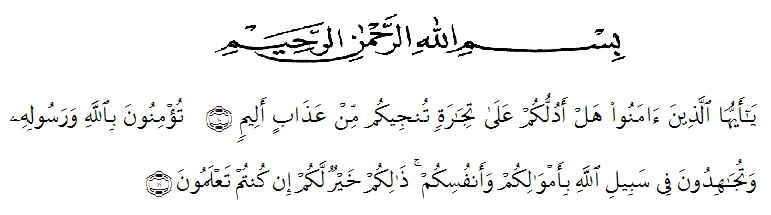 Artinya : “Hai orang-orang yang beriman, sukakah kamu aku tunjukkan suatu perniagaan yang dapat menyelamatkanmu dari azab yang pedih? (10). (yaitu) kamu beriman kepada Allah dan RasulNya dan berjihad di jalan Allah dengan harta dan jiwamu. Itulah yang lebih baik bagimu, jika kamu mengetahui.(11) (As-Shaff Ayat 10-11)	Pujidansyukurkehadirat ALLAH SWT, yang telahmemberikannikmatkesempatandankesehatankepadapenulissehingga skripsi inidapatdiselesaikandenganbaiksesuaidenganwaktu yang direncanakan.Sholawatdansalamkepadabaginda Nabi Muhammad SAW yang telahmenuntundanmenjadikanumatmanusiamenjadimanusiayang berakhlakdanberilmupengetahuan serta mampu menempuh dan meraih kebahagian dunia dan akhirat amin ya rabbal’alamin.	Suatu kebanggaan yang luar biasa penulis mampu menyelesaikan skripsi ini dengaan berbagai ujian dan hambatan dari Allah SWT yang merupakan bentuk cinta-Nya pada hamba-Nya, skripsi ini berjudul “Kemampuan Mentransformasi Teks Puisi Menjadi Cerita Pendek Pada Siswa Kelas XI SMA Negeri 2 Perbaungan Tahun Pembelajaran 2019/2020” disusununtukmemperolehgelarSarjanaPendidikanBahasa dan Sastra Indonesia, FakultasKeguruandanIlmuPendidikan, Universitas Muslim Nusantara Al-Washliyah Medan.	Pertamasekalipenulispersembahkankaryainikepadaibunda, sosokkaumhawaterhebatdihiduppenulis yang telahmelahirkan, merawat, membimbing, mensuportdanmendukungpenuliskejalan yang benar.Ayahanda yang merupakantulangpunggung yang sangathebat, yang selalumendidikdanmendoakan agar penulismenjadianak yang bergunabaginusadanbangsa.Serta seluruh anggota keluarga tersayang atas segala bantuan dalam bentuk apapun yang telah diberikan kepada penulius.Semoga Allah SWT senantiasa memberikan perlindungan-Nya kepada mereka.Padakesempatanini, penulismenyampaikan terimakasih  kepada:BapakDr. KRT. Hardi Mulyono K. Surbakti selaku rektor Universitas Muslim Nusantara Al-Washliyah Medan.BapakDrs. Samsul Bahri, M.Si. selakudekan FKIP Universitas Muslim Nusantara Al-Washliyah Medan.Bapak Sutikno, S.Pd., M.Pd., Ph.D.selaku KetuaProdi  PendidikanBahasa dan Sastra Indonesia.Ibu Dra. Rosmawati Harahap, M.Pd., Ph.D. selakupembimbing I  yang telahmembantudanmemberikanpetunjukdariawaldanjuga saran yang diberikansehinggaselesainyapenulisan proposal ini.Bapak Fata Ibnu Hajar, S.Pd., M.Pd. selakupembimbing II yang telahmembantudanmemberikanmasukan maupun bimbingan kepada peneliti demi menyempurnakan proposal ini. Seluruhdosen Program StudiPendidikan Bahasa dan Sastra Indonesia FKIP Universitas Muslim Nusantara AL-Washliyah Medan yang telahmemberikanbanyakilmudanpengetahuandalampenulisan proposal ini.Kepada kakak, abang, beserta seluruh keluarga saya yang telah membantu dan memotivasi  penulis dalam menyelesaikan proposal ini.Sahabat seperjuangan Rahmi Novita Lubis, Siti Karlina Dewi, Ira Defiani, Nia Ramadayanti, Sri Dayanti, Yulistia Monica Putri, yang selalu menyemangati, membantu dan selalu ada dalam suka maupun duka.Rasa terima kasih juga saya ucapkan kepada adik-adik kos Nurul Mutiara Ramadani, Ariyani Hermaiyah, Rahma Yuningsih, Safitri Indah Sari, Tara Difa dan Widya Sari yang sudah meluangkan waktunya membantu dalam penulisan skripsi ini.Kepadaseluruhrekan-rekanseperjuanganmahasiswa/i FKIP PendidikanBahasa dan Sastra Indonesia Stambuk 2016 khususnya PBSI kelas A sayaucapkanterimakasihatas saran-saran danmasukansertamotivasi yang diberikankepadasaya.Saya ucapkan terimakasih juga kepada para Alumni yang telah memberikan masukan dan dukungan yang sangat membantu dalam penyusunan skripsi ini.Keluarga besar KAMMI dan LDK Raudhatul Jannah Universitas Muslim Nusantara Al washliyahKeluar besar HIMAPBSI (Himpunan Mahasiswa Pendidikan Bahasa dan Sastra Indonesia) Universitas Muslim Nusantara Al-Washliyah Medan.Penulistelahberupayasemaksimalmungkindalammenyelesaikan skripsi ini.Namun, penulismenyadarimasih banyakkelemahanbaikdarisegiisimaupuntatabahasa.Oleh karena itu arahan dan pembenaran sangat penulis harapkan.Semoga skripsi ini bisa mendatangkan manfaat baik bagi penulis dan pembaca nantinya.Penulis tutup dengan ucapan hamdallah, semoga segala usaha mendapat ridha dan berkah Allah.Medan,      	2020Penulis,Ayu Devi Lestari